KATA PENGANTAR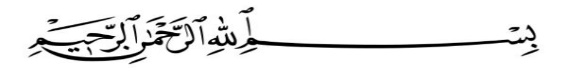 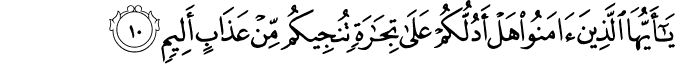 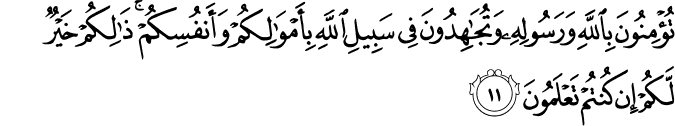 Artinya:Hai orang-orang yang beriman, maukah kamu aku tunjukkan suatu perniagaan yang dapat menyelamatkan kamu dar azab yang pedih? (10). (Yaitu) kamu beriman kepada Allah dan Rasul-Nya dan berjihad di jalan Allah dengan harta dan jiwamu. Itulah yang baik bagi kamu jika kamu mengetahuinya (11).(Ash-Shaff : 10-11)Puji syukur penulis ucapkan ke hadirat Tuhan Yang Maha Esa karena berkat Rahmat dan hidayah-Nya dapat menyelesaikan skripsi ini dengan judul “Pengaruh Model Pembelajaran Kooperatif Tipe Jigsaw Terhadap Motivasi Belajar dan Kemampuan Pemecahan Masalah Matematika Siswa”.Proposal ini disusun untuk memenuhi salah satu syarat memperoleh Sarjana Pendidikan di Jurusan Pendidikan Matematika dan Ilmu Pengetahuan Alam Program Studi Pendidikan Matematika Universitas Muslim Nusantara Al Washliyah.Dalam penyusunan skripsi ini penulis mendapatkan bantuan dan bimbingan serta dukungan moril maupun materil dari berbagai pihak, sehingga proposal ini dapat penulis selesaikan. Oleh sebab itu, penulis mengucapkan terima kasih kepada:Bapak Dr. KRT Hardi Mulyono K. Surbakti selaku Rektor Universitas Muslim Nusantara Al Washliyah.Bapak Drs. Samsul Bahri, M.Si selaku Dekan Fkip Unversitas Muslim Nusantara Al Washliyah.Bapak Dr. Madyunus Salayan, M.Si selaku Dosen Pembimbing I yang telah banyak membantu, membimbing dan memberikan ide-ide serta saran sehingga selesainya penulisan skripsi ini.Bapak Dedy Juliandri Panjaitan, S.Pd, M.Si selaku Dosen Pembimbing II yang telah banyak membantu, membimbing dan memberikan ide-ide serta saran sehingga selesainya penulisan skripsi ini.Bapak Dr.Suwarno Ariswoyo, M.Si selaku pembanding yang telah memberi saran dan kritik pada penulis.Teristimewanya penulis sampaikan setulus hati kepada kedua orang tua tercinta ayahanda (Pianto) dan Ibunda (Netty Afriani) yang selalu memberikan bimbingan, perhatian, kasih sayang, motivasi, do’a dan dukungan kepada penulis, sehingga penulis dapat menyelesaikan studi sampai sarjana.Adinda Zenny Anggraini selaku saudara kandung penulis yang selalu memberikan motivasi dan semangat kepada penulis.Kepada sahabat-sahabat seperjuangan (Annisa Safriani, Nia Damayanti, Silvi Puspita Dewi, Reka Anjani).Kepada teman-teman seperjuangan Mahasiswa Pendidikan Matematika A Stambuk 2016.Penulis menyadari bahwa masih banyak kekurangan dan kelemahannya, penulis telah berupaya semaksimal mungkin dalam menyelesaikan skripsi ini. Untuk itu penulis sangat berterima kasih apabila ada masukan berupa kritik maupun saran yang bersifat membangun demi kesempurnaan skripsi ini. Penulis berharap skripsi ini bermanfaat bagi kita semuanya khususnya di bidang pendidikan.Medan, 		2020PenulisArtika PratiwiNPM. 161114010